Пояснительная запискаНормативная базаПрограмма разработана на основе следующих нормативных документов:Федеральный закон от 29.12.2012 № 273-ФЗ "Об образовании в Российской Федерации" с изменениями и дополнениями; ФГОС начального общего образования (утв. приказом Минобрнауки от 06.10.2009 № 373) с изменениями и дополнениями; Приказ Минпросвещения России от 22.03.2021г. № 115 «Об утверждении Порядка организации и осуществления образовательной деятельности по основным общеобразовательным программам - образовательным программам начального общего, основного общего и среднего общего образования»;Основная образовательная программа начального общего образования МБОУ «Чесноковская СОШ»;Программа  воспитания МБОУ « Чесноковская СОШ»;Авторская программа по технологии Е.А. Лутцевой, Т.П. Зуевой. Примерные рабочие программы. Предметная линия учебников «Школа России». 1-4 классы: учебное пособие для общеобразовательных организаций/ - М: Просвещение 2020.Характеристика учебного предметаВ основу содержания курса положена интеграция технологии с предметами эстетического цикла (изобразительное искусство, литературное чтение, музыка). Основа интеграции — процесс творческой деятельности мастера, художника на всех этапах (рождение идеи, разработка замысла, выбор материалов, инструментов и технологии реализации замысла, его реализация), целостность творческого процесса, использование единых, близких, взаимодополняющих средств художественной выразительности, комбинирование художественных технологий. Интеграция опирается на целостное восприятие младшим школьником окружающего мира, демонстрируя гармонию предметного мира и природы. При этом природа рассматривается как источник вдохновения художника, источник образов и форм, отражённых в народном быту, творчестве, а также в технических объектах. Содержание учебного предмета «Технология» имеет практико-ориентированную направленность. Практическая деятельность рассматривается как средство развития личностных и социально значимых качеств учащихся, а также формирования системы специальных технологических и универсальных учебных действий.Отличительные особенности отбора и построение содержания учебного материала:1. Включение адаптационного периода в 1 классе — 8 уроков, которые проводятся на улице в форме прогулок с дидактическими играми и наблюдениями или в классе.2. В 1 и 2 классах темы уроков отражают главным образом не названия изделий, а технологические операции, способы и приёмы, знания о материалах и конструкции, так как первые два года обучения — период освоения основных элементарных конструкторско-технологических знаний и умений. Дополнительные задания на сообразительность (в рабочей тетради) развивают творческие способности.3. В 3 и 4 классах основная форма практической работы — простейшие технологические проекты (групповые и индивидуальные), базой для которых являются уже усвоенные предметные знания и умения, а также постоянное развитие основ творческого мышления. 4. В программу каждого класса включены поисковые, пробные или тренировочные упражнения, с помощью которых учащиеся делают открытия новых знаний и умений для последующего выполнения изделий и проектов. 5. Изготовление изделий не есть цель урока. Изделия (проектная работа) лишь средство для решения конкретных учебных задач. Выбор изделия не носит случайный характер, а отвечает цели и задачам каждого урока и подбирается в чётко продуманной последовательности в соответствии с изучаемыми темами. Любое изготавливаемое  изделие доступно для выполнения и обязательно содержит не более одного-двух новых знаний и умений, которые могут быть открыты и освоены детьми в ходе анализа изделия и последующего его изготовления. Это обеспечивает получение качественного изделия за период времени не более 20 минут от урока и исключает домашние задания.Для обеспечения качества практических работ в курсе предусмотрено выполнение пробных поисковых упражнений, направленных на открытие и освоение программных технологических операций, конструктивных особенностей изделий. Упражнения предваряют изготовление предлагаемых далее изделий, помогают наглядно, практически искать оптимальные технологические способы и приёмы и являются залогом качественного выполнения целостной работы. Они предлагаются на этапе поиска возможных вариантов решения конструкторско-технологической или декоративно-художественной проблемы, выявленной в результате анализа предложенного образца изделия.Развитие духовно-нравственных качеств личности, уважения к культуре своей страны и других народов обеспечиваются созерцанием и обсуждением художественных образцов культуры, а также активным включением учащихся в доступную художественно-прикладную деятельность на уроках и на внеурочных занятиях. Виды учебной деятельности учащихся:— простейшие наблюдения и исследования свойств материалов, способов их обработки, конструкций, их свойств, принципов и приёмов их создания;— моделирование, конструирование из разных материалов (по образцу, модели, условиям использования и области функционирования предмета, техническим условиям);— решение доступных конструкторско-технологических задач (определение области поиска, поиск недостающей информации, определение спектра возможных решений, выбор оптимального решения), творческих художественных задач (общий дизайн, оформление);— простейшее проектирование (принятие идеи, поиск и отбор необходимой информации, окончательный образ объекта, определение особенностей конструкции и технологии изготовления изделия, подбор инструментов, материалов, выбор способов их обработки, реализация замысла с корректировкой конструкции и технологии, проверка изделия в действии, представление (защита) процесса и результата работы).Тематику проектов, главным образом, предлагает учитель, но могут предлагать и сами учащиеся после изучения отдельных тем или целого тематического блока. В зависимости от сложности темы творческие задания могут носить индивидуальный или коллективный характер.Цель изучения курса технологии — развитие социально значимых личностных качеств (потребность познавать и исследовать неизвестное, активность, инициативность, самостоятельность, самоуважение и самооценка), приобретение первоначального опыта практической преобразовательной и творческой деятельности в процессе формирования элементарных конструкторско-технологических знаний и умений и проектной деятельности, расширение и обогащение личного жизненно-практического опыта, представлений о профессиональной деятельности человека. Место учебного предмета в учебном планеКурс рассчитан  на 1 час в неделю (1 класс — 33 часа, 2—4 классы — по 34 часа).Содержание курса «Технология». 3 классОбщекультурные и обще трудовые компетенции (знания, умения и способыдеятельности). Основы культуры труда, самообслуживания. Трудовая деятельность и её значение в жизни человека. Рукотворный мир как результат труда человека; разнообразие предметов рукотворного мира (архитектура, техника, предметы быта и декоративно-прикладного искусства и др. разных народов России и мира). Элементарные общие правила создания предметов рукотворного мира (удобство, эстетическая выразительность, прочность; гармония предметов и окружающей среды). Бережное отношение к природе как источнику сырьевых ресурсов. Мастера и их профессии, традиции и творчество мастера в создании предметной среды (общее представление).Анализ задания, организация рабочего места, планирование трудового процесса. Рациональное размещение на рабочем месте материалов и инструментов. Отбор и анализ информации (из учебника и других дидактических материалов), её использование в организации работы. Контроль и корректировка хода работы. Работа в малых группах, осуществление сотрудничества, выполнение социальных ролей (руководитель и подчинённый).
    Элементарная творческая и проектная деятельность (создание замысла, его детализация и воплощение). Несложные коллективные, групповые и индивидуальные проекты. Результат проектной деятельности — изделия, услуги (например, помощь ветеранам, пенсионерам, инвалидам), праздники и т. п. Выполнение доступных работ по самообслуживанию, домашнему труду, оказание помощи младшим, сверстникам и взрослым.2. Технология ручной обработки материалов. Элементы графической грамоты.Общее понятие о материалах, их происхождении. Исследование элементарных физических, механических и технологических свойств материалов, используемых при выполнении практических работ. Многообразие материалов и их практическое применение в жизни.Подготовка материалов к работе. Экономное расходование материалов. Выбор материалов по их декоративно-художественным и конструктивным свойствам, использование соответствующих способов обработки материалов зависимости от назначения изделия.Инструменты и приспособления для обработки материалов (знание названий используемых инструментов), знание и соблюдение правил их рационального и безопасного использования.Общее представление о технологическом процессе: анализ устройства и назначения изделия; выстраивание последовательности практических действий и технологических операций; подбор материалов и инструментов; экономная разметка; обработка с целью получения деталей, сборка, отделка изделия; проверка изделия в действии, внесение необходимых дополнений и изменений. Называние и выполнение основных технологических операций ручной обработки материалов: разметка (на глаз, по шаблону, лекалу, копированием; с помощью линейки, угольника, циркуля), обработка материала (отрывание, резание ножницами и канцелярским ножом, сгибание, складывание), сборка и соединение деталей (клеевое, ниточное, проволочное, винтовое), отделка изделия или его деталей (окрашивание, вышивка, аппликация и др.). Умение читать инструкционную и технологическую карты и изготавливать изделие с опорой на неё.Использование измерений и построений для решения практических задач. Виды условных графических изображений: рисунок, простейший чертёж, эскиз, развёртка, схема (их узнавание). Назначение линий чертежа (контур, линия надреза, сгиба, размерная, осевая, центровая, разрыва). Чтение условных графических изображений, чертежа. Разметка деталей с опорой на простейший чертёж, эскиз. Изготовление изделий по рисунку, простейшему чертежу или эскизу, схеме.3. Конструирование и моделирование.Общее представление о мире техники (транспорт, машины и механизмы). Изделие, деталь изделия (общее представление). Понятие о конструкции изделия; различные виды конструкций и способов их сборки. Виды и способы соединения деталей. Основные требования к изделию (соответствие материала, конструкции и внешнего оформления назначению изделия).Конструирование и моделирование изделий из различных материалов по образцу, модели, рисунку, простейшему чертежу и по заданным условиям (конструкторско-технологическим, функциональным, декоративно-художественным и др.).4. Практика работы на компьютере.Информация, её отбор и систематизация. Способы получения, хранения, переработки информации. Назначение основных устройств компьютера для ввода, вывода, обработки информации. Включение и выключение компьютера и подключаемых к нему устройств. Клавиатура, общее представление о правилах клавиатурного письма, пользование мышью, использование простейших средств текстового редактора. Простейшие приёмы поиска информации, по ключевым словам, каталогам. Соблюдение безопасных приёмов труда при работе на компьютере; бережное отношение к техническим устройствам. Работа с ЭОР (электронными образовательными ресурсами), готовыми материалами на электронных носителях (СD/DVD).Работа с простыми информационными объектами (текст, таблица, схема, рисунок), их преобразование, создание, сохранение, удаление. Создание небольшого текста по интересной детям тематике. Вывод текста на принтер. Использование рисунков из ресурса компьютера. Освоение программ Word, Power Point.Планируемые результаты освоения учебного предмета2.1	Требования к личностным, метапредметным и предметным планируемым результатам освоения учебного предмета.Личностные результаты    Учащийся научится: отзывчиво относиться и проявлять готовность оказать посильную помощь одноклассникам;проявлять интерес к историческим традициям своего края и России;испытывать потребность в самореализации в доступной декоративно-прикладной деятельности, простейшем техническом моделировании;принимать мнения и высказывания других людей, уважительно относиться к ним;опираясь на освоенные изобразительные и конструкторско-технологические знания и умения, делать выбор способов реализации предложенного или собственного замысла. Патриотическое воспитание:проявление интереса к истории и современному состоянию российской науки и технологии;ценностное отношение к достижениям российских инженеров и учёных.Гражданское и духовно-нравственное воспитание:освоение социальных норм и правил поведения, роли и формы социальной жизни в группах и сообществах, включая взрослые и социальные сообщества.Эстетическое воспитание:восприятие эстетических качеств предметов труда;умение создавать эстетически значимые изделия из различных материалов.Ценности научного познания и практической деятельности:осознание ценности науки как фундамента технологий;развитие интереса к исследовательской деятельности, реализации на практике достижений науки.Формирование культуры здоровья и эмоционального благополучия:осознание ценности безопасного образа жизни в современном технологическом мире, важности правил безопасной работы с инструментами;умение распознавать информационные угрозы и осуществлять защиту личности от этих угроз.Трудовое воспитание:активное участие в решении возникающих практических задач из различных областей;умение ориентироваться в мире современных профессий.Экологическое воспитание:воспитание бережного отношения к окружающей среде, понимание необходимости соблюдения баланса между природой и техносферой;осознание пределов преобразовательной деятельности человека.Метапредметные результаты Регулятивные УУД   Учащийся будет уметь:формулировать цель урока после предварительного обсуждения; выявлять и формулировать учебную проблему;анализировать предложенное задание, разделять известное и неизвестное;самостоятельно выполнять пробные поисковые действия (упражнения) для выявления оптимального решения проблемы (задачи);коллективно разрабатывать несложные тематические проекты и самостоятельно их реализовывать, вносить коррективы в полученные результаты;осуществлять текущий контроль точности выполнения технологических операций (с помощью простых и сложных по конфигурации шаблонов, чертежных инструментов), итоговый контроль общего качества выполненного изделия, задания; проверять модели в действии, вносить необходимые конструктивные доработки;выполнять текущий контроль (точность изготовления деталей и аккуратность всей работы) и оценку выполненной работы по предложенным учителем критериям.Познавательные УУД   Учащийся научится с помощью учителя:искать и отбирать необходимую для решения учебной задачи информацию в учебнике (текст, иллюстрация, схема, чертеж, инструкционная карта), энциклопедиях, справочниках, сети Интернет;открывать новые знания, осваивать новые умения в процессе наблюдений, рассуждений и обсуждений материалов учебника, выполнения пробных поисковых упражнений;преобразовывать информацию: представлять информацию в виде текста, таблицы, схемы (в информационных проектах).Коммуникативные УУД   Учащийся научится: высказывать свою точку зрения и пытаться ее обосновать;слушать других, пытаться принимать другую точку зрения;уметь сотрудничать, выполняя различные роли в группе, в совместном решении проблемы (задачи);уважительно относиться к позиции других, пытаться договариваться. Предметные результаты1. Общекультурные и общетрудовые компетенции. Основы культуры труда. Самообслуживание    Учащийся будет знать о:характерных особенностях изученных видов декоративно-прикладного искусства;профессиях мастеров прикладного искусства (в рамках изученного).    Учащийся будет уметь:узнавать и называть по характерным особенностям образцов или по описанию изученные и распространенные в крае ремесла;соблюдать правила безопасного пользования домашними электроприборами (светильниками, звонками, теле- и радиоаппаратурой).2. Технология ручной обработки материалов. Элементы графической грамоты    Учащийся будет знать:названия и свойства, наиболее распространенных искусственных и синтетических материалов (бумага, металлы, ткани);последовательность чтения и выполнения разметки разверток с помощью контрольно-измерительных инструментов;линии чертежа (осевая и центровая);правила безопасной работы канцелярским ножом;косую строчку, ее варианты,  назначение;несколько названий видов информационных технологий и соответствующих способов передачи информации (из реального окружения учащихся).    Учащийся будет иметь представление о: композиции декоративно-прикладного характера на плоскости и в объеме,традициях канонов декоративно-прикладного искусства в изделиях..    Учащийся будет уметь (под контролем учителя):читать простейший чертеж (эскиз) разверток;выполнять разметку разверток с помощью чертежных инструментов с опорой на чертёж (эскиз);подбирать и обосновывать наиболее рациональные технологические приемы изготовления изделий;выполнять рицовку;оформлять изделия и соединять детали строчкой косого стежка и её вариантами;находить и использовать дополнительную информацию из различных источников (в том числе из  Интернета),решать доступные технологические задачи.3. Конструирование и моделирование    Учащийся будет знать:простейшие способы достижения прочности конструкций.    Учащийся будет уметь:конструировать и моделировать изделия из разных материалов по заданным техническим, технологическим и декоративно-художественным условиям;изменять конструкцию изделия по заданным условиям;выбирать способ соединения и соединительного материала в зависимости от требований конструкции.4. Практика работы на компьютере.   Учащийся будет знать:названия и назначение основных устройств персонального компьютера для ввода, вывода и обработки информации; основные правила безопасной работы на компьютере;    Учащийся будет иметь общее представление о:• назначении клавиатуры, приёмах пользования мышью.    Учащийся будет уметь (с помощью учителя):• включать и выключать компьютер;• пользоваться клавиатурой (в рамках необходимого для выполнения предъявляемого задания);• выполнять простейшие операции над готовыми файлами и папками (открывать, читать);• работать с ЭОР (электронными образовательными ресурсами), готовыми материалами на электронных носителях (CD, DVD): активация диска, чтение информации, выполнение предложенных заданий, закрытие материала и изъятие диска из компьютера.2.2.  Система оценки достижения планируемых результатовКритерии и нормы оценки знаний, умений и навыков учащихся.Оценка деятельности учащихся осуществляется в конце каждого урока. Оцениваются: качество выполнения изученных на уроке технологических способов и приёмов и работы в целом; степень самостоятельности (вместе с учителем, с помощью учителя, под контролем учителя); уровень творческой деятельности (репродуктивный, продуктивный или частично продуктивный), найденные продуктивные конструкторские и технологические решения.     Предпочтение следует отдавать качественной оценке деятельности каждого ребёнка на уроке: его личным творческим находкам в процессе обсуждений и самореализации. развитие творческих способностей обеспечивается деятельностным подходом к обучению, стимулирующим поиск и самостоятельное решение конструкторско-технологических и декоративно-художественных задач, опорой на личный опыт учащихся и иллюстративный материал, систему вопросов, советов и задач (рубрика «Советы мастера» в 1—2 классах, рубрика «Конструкторско-технологические задачи» в 3—4 классах), активизирующих познавательную поисковую, в том числе проектную, деятельность. На этой основе создаются условия для развития  у учащихся умений наблюдать, сравнивать, вычленять известное и неизвестное, анализировать свои результаты и образцы профессиональной деятельности мастеров, искать оптимальные пути решения возникающих эстетических, конструктивных и технологических проблем. Критериями оценивания  работ являются следующие параметры: оформление (оригинальность дизайна, цветовое решение, оптимальность сочетания объектов), техника выполнения (оправданность выбранных средств, использование различных способов изображения), техническая реализация (сложность организации работы, соответствие рисунка заданной теме, название рисунка).Критерии цифровой отметки практической работыОтметка «5» ставится, если ученик тщательно спланировал труд и рационально организовал рабочее место; правильно выполнял приемы труда, самостоятельно и творчески выполнял работу; изготовил изделие с учетом установленных требований; полностью соблюдал правила техники безопасности.Отметка «4» ставится, если учеником допущены незначительные недостатки в планировании труда и организации рабочего места; в основном правильно выполняются приемы труда; работа выполнялась самостоятельно; норма времени выполнена или недовыполнена на 10-15 %; изделие изготовлено с незначительными отклонениями; полностью соблюдались правила техники безопасности.Отметка «3» ставится, если имеют место недостатки в планировании труда и организации рабочего места: отдельные приемы труда выполнялись неправильно; самостоятельность в работе была низкой; норма времени недовыполнена на 15-20 %; изделие изготовлено с нарушением отдельных требований; не полностью соблюдались правила техники безопасности.Отметка «2» ставится, если имеют место существенные недостатки в планировании труда и организации рабочего места; неправильно выполнялись многие приемы труда; самостоятельность в работе почти отсутствовала; норма времени недовыполнена на 20-30 %; изделие изготовлено со значительными нарушениями требований; не соблюдались многие правила техники безопасности.
 Критерии цифровой отметки творческого проектаоригинальность темы и идеи проекта;конструктивные параметры (соответствие конструкции изделия; прочность, надежность; удобство использования);технологические критерии (соответствие документации; оригинальность применения и сочетание материалов; соблюдение правил техники безопасности);эстетические критерии (композиционная завершенность; дизайн изделия; использование традиций народной культуры);экономические критерии (потребность в изделии; экономическое обоснование; рекомендации к использованию; возможность массового производства).экологические критерии (наличие ущерба окружающей среде при производстве изделия; возможность использования вторичного сырья, отходов производства;экологическая безопасность).информационные критерии (стандартность проектной документации; использование дополнительной информации).Характеристика цифровой оценки (отметки) творческого проекта:Отметка «5» - проект выполнен в заданное время, самостоятельно, с соблюдением технологической последовательности, качественно и творчески.Отметка «4» - проект выполнен в заданное время, самостоятельно, с соблюдением технологической последовательности, при выполнении проекта небольшие отклонения; общий вид изделия эстетичен.Отметка «3» - проект выполнен в заданное время, самостоятельно, с нарушением технологической последовательности, отдельные операции выполнены с отклонением от заданной темы (если не было на то установки); оформлен небрежно или не закончен в срок.Отметка «2» - нарушена технологическая последовательность, при выполнении проекта допущены большие отклонения, изделие оформлено небрежно и имеет незавершенный вид.Отметка «1» - ученик самостоятельно не справился с проектом; отказался выполнять.
3. Тематическое планирование4. Календарно-тематическое планированиеУчебно-методическое обеспечение образовательного процессаУМК учителя:1. Лутцева Е.А. Технология. 3 класс: учебник для общеобразовательных организаций/Е.А. Лутцева, Т.П. Зуева. - М.: Просвещение, 2021.УМК учащихся:1. Лутцева Е.А. Технология. 3 класс: учебник для общеобразовательных организаций/Е.А. Лутцева, Т.П. Зуева. - М.: Просвещение, 2021.Технические средства обучения:1. Персональный компьютер с принтером2. Мультимедийная доска3. Мультимедийный проекторЦифровые образовательные ресурсы и ресурсы сети Интернет:1. Российская электронная школа (РЭШ) – Режим доступа: https://resh.edu.ru/subject/lesson/4508/main/220802/2. Необычные уроки с объемными моделями для раскрашивания. – Режим доступа: http://webinfo.reformal.ru/visit?domain=1-kvazar.ru3. Страна мастеров. Творчество для детей и взрослых. http://stranamasterov.ru/4. Презентации по ИЗО и технологии - http://shkola-abv.ru/katalog_prezentaziy5.html5. Презентации к урокам (лепка) - http://pedsovet.su/load/242-1-0-6836№
п/пНаименование разделов и тем программыКоличество часовКоличество часовКоличество часовВиды, формы контроляЭлектронные (цифровые) образовательные ресурсы№
п/пНаименование разделов и тем программывсегоконтрольные работыпрактические работыВиды, формы контроляЭлектронные (цифровые) образовательные ресурсы1.«Информационная мастерская»  301Устные ответыПроектПрактическая работаИзделиеРоссийская электронная школа (РЭШ) – Режим доступа: https://resh.edu.ru/subject/lesson/4508/main/220802/Необычные уроки с объемными моделями для раскрашивания. – Режим доступа: http://webinfo.reformal.ru/visit?domain=1-kvazar.ruСтрана мастеров. Творчество для детей и взрослых. http://stranamasterov.ru/Презентации по ИЗО и технологии - http://shkola-abv.ru/katalog_prezentaziy5.htmlПрезентации к урокам (лепка) - http://pedsovet.su/load/242-1-0-68362«Мастерская скульптора» 606Устные ответыПроектПрактическая работаИзделиеРоссийская электронная школа (РЭШ) – Режим доступа: https://resh.edu.ru/subject/lesson/4508/main/220802/Необычные уроки с объемными моделями для раскрашивания. – Режим доступа: http://webinfo.reformal.ru/visit?domain=1-kvazar.ruСтрана мастеров. Творчество для детей и взрослых. http://stranamasterov.ru/Презентации по ИЗО и технологии - http://shkola-abv.ru/katalog_prezentaziy5.htmlПрезентации к урокам (лепка) - http://pedsovet.su/load/242-1-0-68363«Мастерская рукодельницы» 808Устные ответыПроектПрактическая работаИзделиеРоссийская электронная школа (РЭШ) – Режим доступа: https://resh.edu.ru/subject/lesson/4508/main/220802/Необычные уроки с объемными моделями для раскрашивания. – Режим доступа: http://webinfo.reformal.ru/visit?domain=1-kvazar.ruСтрана мастеров. Творчество для детей и взрослых. http://stranamasterov.ru/Презентации по ИЗО и технологии - http://shkola-abv.ru/katalog_prezentaziy5.htmlПрезентации к урокам (лепка) - http://pedsovet.su/load/242-1-0-68364«Мастерская инженера, конструктора, строителя, декоратора» 11011Устные ответыПроектПрактическая работаИзделиеРоссийская электронная школа (РЭШ) – Режим доступа: https://resh.edu.ru/subject/lesson/4508/main/220802/Необычные уроки с объемными моделями для раскрашивания. – Режим доступа: http://webinfo.reformal.ru/visit?domain=1-kvazar.ruСтрана мастеров. Творчество для детей и взрослых. http://stranamasterov.ru/Презентации по ИЗО и технологии - http://shkola-abv.ru/katalog_prezentaziy5.htmlПрезентации к урокам (лепка) - http://pedsovet.su/load/242-1-0-68365«Мастерская кукольника» 606Устные ответыПроектПрактическая работаИзделиеРоссийская электронная школа (РЭШ) – Режим доступа: https://resh.edu.ru/subject/lesson/4508/main/220802/Необычные уроки с объемными моделями для раскрашивания. – Режим доступа: http://webinfo.reformal.ru/visit?domain=1-kvazar.ruСтрана мастеров. Творчество для детей и взрослых. http://stranamasterov.ru/Презентации по ИЗО и технологии - http://shkola-abv.ru/katalog_prezentaziy5.htmlПрезентации к урокам (лепка) - http://pedsovet.su/load/242-1-0-6836Итого по разделуИтого по разделу34032№Тема урокаКол-во часовДата Дата Домашнее задание№Тема урокаКол-во часовпланфакт«Информационная мастерская»  (3 часа)«Информационная мастерская»  (3 часа)«Информационная мастерская»  (3 часа)«Информационная мастерская»  (3 часа)«Информационная мастерская»  (3 часа)Вспомним и обсудим. Творческая работа.101.09Не заданоЗнакомимся с компьютером. Исследование.108.09Не заданоКомпьютер – твой помощник Практическая работа Что узнали, чему научились.115.09Не задано«Мастерская скульптора» (6 часов)«Мастерская скульптора» (6 часов)«Мастерская скульптора» (6 часов)«Мастерская скульптора» (6 часов)«Мастерская скульптора» (6 часов)Как работает скульптор? Беседа.122.09Не заданоСкульптуры разных времен и народов Лепка.129.09Не заданоСтатуэтки. Лепка. Статуэтки по мотивам народных промыслов.106.10Не заданоРельеф и его виды.  Барельеф из пластилина.113.10Не заданоКак придать поверхности фактуру и объём? Шкатулка или ваза с рельефным изображением120.10Не заданоКонструируем из фольги. Подвеска с цветами127.10Не задано«Мастерская рукодельницы» (8 часов)«Мастерская рукодельницы» (8 часов)«Мастерская рукодельницы» (8 часов)«Мастерская рукодельницы» (8 часов)«Мастерская рукодельницы» (8 часов)Вышивка и вышивание. Мешочек с вышивкой крестом110.11Не заданоСтрочка петельного стежка. Сердечко из флиса117.11Не заданоПришивание пуговиц. Браслет с пуговицами124.11Не заданоНаши проекты. Подарок малышам «Волшебное дерево»101.12Не заданоНаши проекты. Подарок малышам «Волшебное дерево»108.12Не заданоИстория швейной машины. Бабочка из поролона и трикотажа115.12Не заданоФутляры. Ключница из фетра129.12Не заданоНаши проекты. Подвеска «Снеговик»119.01Не задано«Мастерская инженера, конструктора, строителя, декоратора» (11 часов)«Мастерская инженера, конструктора, строителя, декоратора» (11 часов)«Мастерская инженера, конструктора, строителя, декоратора» (11 часов)«Мастерская инженера, конструктора, строителя, декоратора» (11 часов)«Мастерская инженера, конструктора, строителя, декоратора» (11 часов)«Мастерская инженера, конструктора, строителя, декоратора» (11 часов)Строительство и украшение дома. Изба из гофрированного картона126.01Не заданоОбъём и объёмные формы. Развёртка. Моделирование 102.02Не заданоПодарочные упаковки. Коробочка для подарка109.02Не заданоДекорирование украшение готовых форм. Украшение коробочки для подарка116.02Не заданоКонструирование из сложных развёрток. Машина 102.03Не заданоМодели и конструкции. Моделирование из конструктора109.03Не заданоНаши проекты. Парад военной техники116.03Не заданоНаша родная армия. Открытка «Звезда» к 23 февраля123.03Не заданоХудожник-декоратор. Филигрань и квиллинг Цветок к 8 марта106.04Не заданоИзонить. Весенняя птица113.04Не заданоХудожественные техники из креповой бумаги. Цветок в вазе120.04Не задано«Мастерская кукольника» (6 часов)«Мастерская кукольника» (6 часов)«Мастерская кукольника» (6 часов)«Мастерская кукольника» (6 часов)«Мастерская кукольника» (6 часов)Что такое игрушка? Игрушка из прищепки127.04Не заданоТеатральные куклы. Марионетки104.05Не заданоИгрушка из носка111.05Не заданоКукла-неваляшка 118.05Не заданоКукла-неваляшка 125.05Не заданоЧто узнали, чему научились. Проверка знаний и умений.1Не задано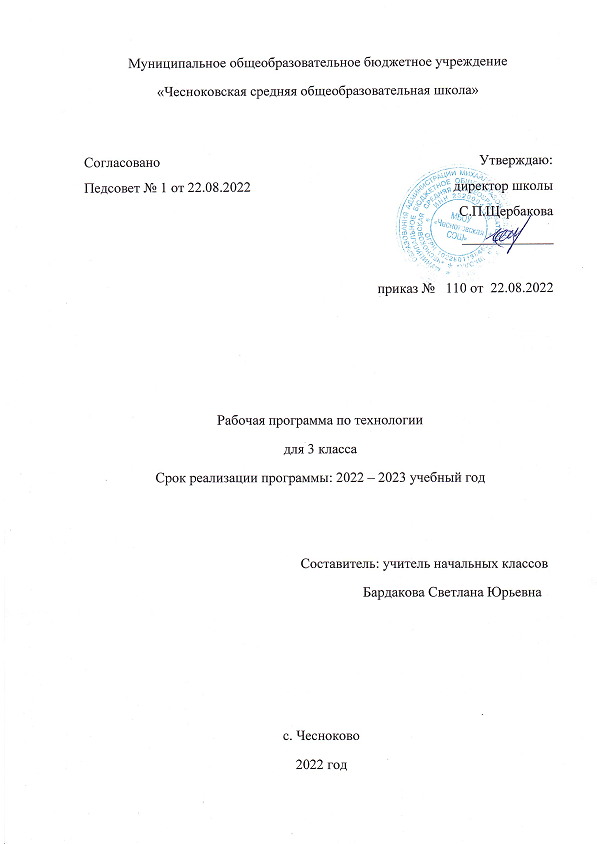 